	                                                          Date: 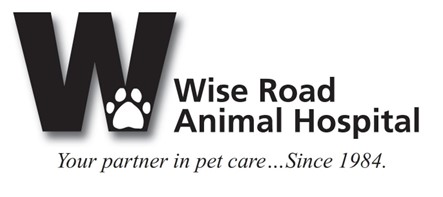 NEW CLIENT/PATIENT INFORMATIONREGISTRATION:Owner:                 Spouse: Email Address:              Pronoun (optional): Address:                           City:    County:   State:  ZIP: Additional agents authorized to make medical decisions: How did you hear about us?  If “Recommendation” was selected, whom may we thank? DAYTIME PHONE NUMBERS ARE VERY IMPORTANT TO US!Primary/Cell Phone:   Landline/Home Phone: Spouse’s Cell Phone:   Emergency Phone: Work Phone:   Additional Agent’s Cell Phone: PATIENT INFORMATION: Name: 	Species:         Sex: Breed:  Color:  DOB: Former animal hospital:  Veterinarian: Significant medical history (surgeries, seizures, allergies, etc.): Current Diet:  Current Medications: Age Pet was obtained:  Pet obtained from: Reason for today’s visit: AUTHORIZATION: I hereby authorize the veterinarian to examine, prescribe for, or treat the above-described pet. I assume responsibility for all charges incurred in the care of the animal. I also understand that professional fees are due at the time services are rendered. Any balance remaining after 30 days will be subject to a 1.5% service fee.Signature and printed name of responsible owner/agents for pet(s):Signature: ___________________________________________________ Printed Name: Signature: ___________________________________________________ Printed Name: 